 вестиМуниципальная газета сельского поселения Донской сельсовет муниципального района Белебеевский район Республики Башкортостан     № 1 (1)                                                               10 марта 2015 года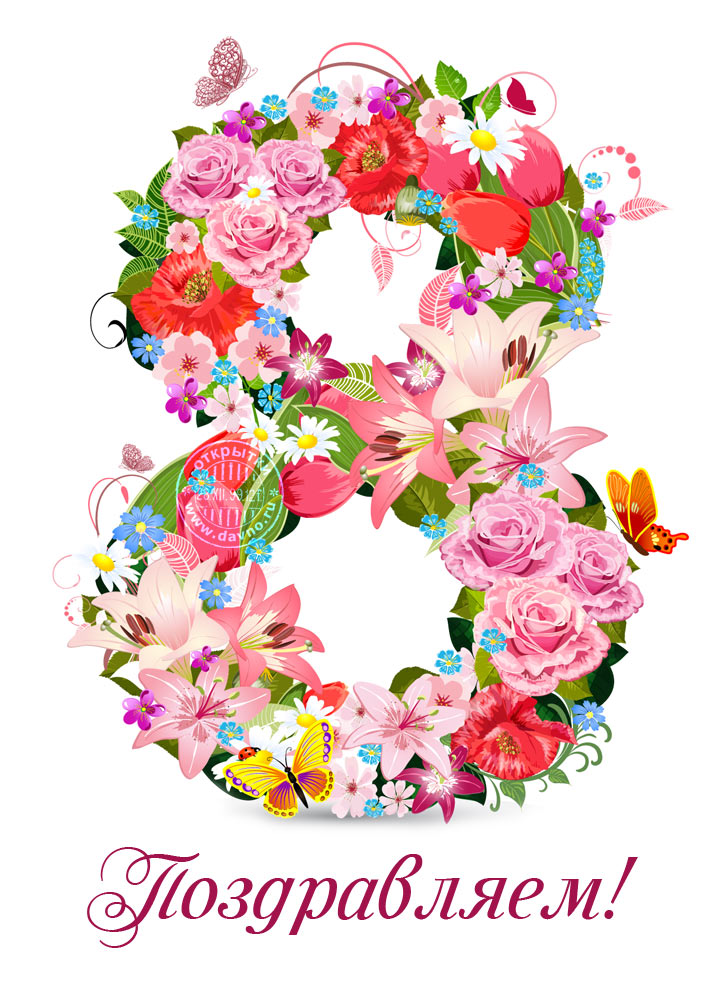 Милые женщины!От всей души поздравляем Вас с прошедшим праздником 8 Марта!Этот красивый праздник в начале весны приходит к нам, когда все оживает, расцветает и распускается. Пусть в вашей жизни будет вечная весна, пусть ярко светит солнце, пусть поют птицы, пусть дни будут светлыми и безоблачными. Улыбок, хорошего настроения, радости, счастья!

Администрация сельского поселения Донской сельсовет20 февраля отпраздновали 60-летие совместной жизни жители      д. Сиушка   Грищук Владимир Яковлевич  и                               Грищук Вера Андреевна.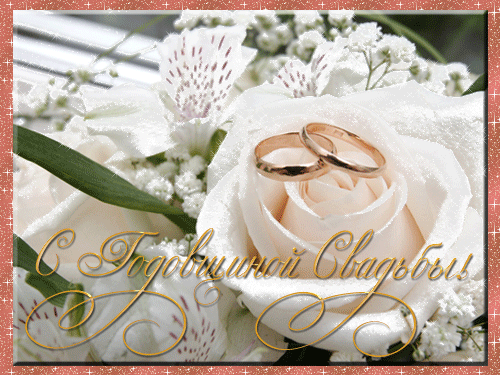       28 февраля отпраздновали 50-летие совместной жизни жители д. Пахарь               Музипов Минрасуль Кашапович и                                           Музипова Назифа Яхиевна.Дорогие   Владимир Яковлевич и Вера Андреевна!                                                                              Минрасуль Кашапович и  Назифа Яхиевна!Примите самые теплые и сердечные поздравления с юбилеем совместной жизни!                                                                                                                          Создание крепкой семьи – это большой труд ради собственного счастья, счастья детей, внуков и правнуков, это радость и тепло семейного очага, гостеприимный дом для друзей и знакомых.   За минувшие годы Вы сумели сохранить в чистоте самое главное – любовь и уважение.   Пусть же и в дальнейшие годы Ваше счастье будет полным и прекрасным, супружество – ярким примером для нас всех, образцом счастливой семьи и уважения друг к другу. Крепкого здоровья вам, счастья, благополучия и долголетия!                                                               Администрация сельского поселения                                                                    Донской сельсоветРЕШЕНИЕ № 439 от 14 января 2015 г.Об утверждении на 2015 год размера стоимости нового строительства (одного квадратного метра общей площади) по сельскому поселению Донской сельсовет муниципального района Белебеевский район Республики БашкортостанВ соответствии  с Методикой определения годовой арендной платы за пользование муниципальным имуществом сельского поселения Донской сельсовет муниципального района Белебеевский район Республики Башкортостан, утвержденной решением Совета сельского поселения Донской сельсовет муниципального района Белебеевский район Республики Башкортостан от 05 сентября 2013 г. № 279 «О Методике определения годовой арендной платы за пользование муниципальным имуществом сельского поселения Донской сельсовет муниципального района Белебеевский район Республики Башкортостан», Совет сельского поселения Донской сельсовет муниципального    района    Белебеевский    район    Республики   Башкортостан, р е ш и л :1. Утвердить на 2015 год стоимость нового строительства (одного квадратного метра общей площади) по сельскому поселению Донской сельсовет муниципального  района  Белебеевский район Республики Башкортостан за       . нежилых помещений в размере 25452 руб., предложенную Филиалом по Республике Башкортостан Федерального центра ценообразования в строительстве и промышленности строительных материалов.2. Обнародовать настоящее решение на информационном стенде в здании Администрации сельского поселения Донской сельсовет муниципального района Белебеевский район Республики Башкортостан и разместить на официальном сайте Администрации сельского поселения Донской сельсовет муниципального района Белебеевский район Республики Башкортостан.3. Настоящее решение вступает в силу с 1 января 2015 года.4.Контроль за исполнением настоящего решения возложить на постоянную комиссию Совета по бюджету, налогам и вопросам муниципальной собственности  (Руденко Н.А.).  Глава сельского поселения                                                                                          И.И. Султанов РЕШЕНИЕ № 473 от 04 марта 2015 г.Об утверждении схемы одномандатных избирательных округов по выборам депутатов Совета сельского поселения Донской сельсовет муниципального района Белебеевский район Республики Башкортостан двадцать седьмого созываВ соответствии со статьей 18 Федерального закона «Об основных гарантиях избирательных прав и права на участие в референдуме граждан Российской Федерации», статьей 15 Кодекса Республики Башкортостан о выборах, пунктом 2 статьи 17 Устава сельского поселения Донской  сельсовет муниципального района Белебеевский район Республики Башкортостан, рассмотрев решение территориальной избирательной комиссии муниципального района Белебеевский район Республики Башкортостан (с полномочиями избирательной комиссии сельского поселения Донской сельсовет муниципального района Белебеевский район Республики Башкортостан) Совет,  р е ш и л:	1. Утвердить схему одномандатных избирательных округов по выборам депутатов Совета сельского поселения Донской сельсовет муниципального района Белебеевский район Республики Башкортостан двадцать седьмого созыва и ее графическое изображение (прилагается).	2. Обнародовать утвержденную схему одномандатных избирательных округов и ее графическое изображение путем размещения на информационном стенде Администрации, расположенном по адресу:   РБ,  Белебеевский район, д. Пахарь,  ул. Комсомольская, д.17, не позднее 10 марта 2015 г. и на сайте Администрации сельского поселения Донской сельсовет муниципального района Белебеевский район Республики Башкортостан.	3.Направить настоящее решение в территориальную избирательную комиссию муниципального района Белебеевский район Республики Башкортостан.Глава сельского поселения       		                                                              И.И. Султанов                                                     Приложение                                                                   к решению Совета сельского поселения                                                                                                                                                           Донской сельсовет МР Белебеевский район РБ                                                                                                        от 04.03.2015 г. № 473Описание одномандатных избирательных округов по выборам депутатов Совета сельского поселения  Донской сельсовет муниципального района Белебеевский район Республики Башкортостан двадцать седьмого созываРЕШЕНИЕ  № 472 от 04 марта 2015 г.О внесении изменений в решение Совета  сельского поселения Донской сельсовет муниципального района Белебеевский район Республики Башкортостан от 03 ноября 2006 года № 3 «Об установлении земельного налога»Руководствуясь главой 31 Налогового кодекса Российской Федерации,  Федеральным законом от 04 ноября 2014 года №347-ФЗ «О внесении изменений в части первой и второй Налогового кодекса Российской Федерации» и решением Совета сельского поселения Донской сельсовет муниципального района Белебеевский район Республики Башкортостан от 03 ноября 2006 года № 3 «Об установлении земельного налога» Совет сельского поселения Донской сельсовет муниципального района Белебеевский район Республики Башкортостан, р е ш и л :1. В решение Совета сельского поселения Донской сельсовет муниципального района Белебеевский район Республики Башкортостан  от 03ноября 2006 года № 3 «Об установлении земельного налога»  внести следующие изменения:1.1. В пункте 4 абзац со словами «Крестьянским (фермерским) хозяйствам и другим сельскохозяйственным предприятиям, физическим лицам, являющимся индивидуальными предпринимателями, предоставить право не исчислять и не уплачивать авансовые платежи по налогу в течение налогового периода» изложить в следующей редакции:«Крестьянским (фермерским) хозяйствам, созданным в качестве юридического лица, и другим сельскохозяйственным предприятиям, предоставить право не исчислять и не уплачивать авансовые платежи по налогу в течение налогового периода».1.2. В абзаце 1 пункта 5 слова «и физическими лицами, являющимися индивидуальными предпринимателями» исключить.1.3. Пункт 7 изложить в следующей редакции:«7. Налоговая база уменьшается на не облагаемую налогом сумму в размере 10000 рублей на одного налогоплательщика на территории сельского поселения Донской  сельсовет муниципального района Белебеевский район Республики Башкортостан в отношении земельного участка, находящегося в собственности, постоянном (бессрочном) пользовании или пожизненно наследуемом владении для категорий налогоплательщиков, установленных пунктом 5 статьи 391 Налогового кодекса Российской Федерации.Если размер не облагаемой налогом суммы, предусмотренной пунктом 7 настоящего решения, превышает размер налоговой базы, определенной в отношении земельного участка, налоговая база принимается равной нулю».   1.4. Пункт 13 исключить.    2. Изменения, изложенные в настоящем решении,  распространяются на правоотношения, возникшие с 1 января 2015 года.    3. Настоящее решение вступает в силу после его официального опубликования в газете «Белебеевские известия».Глава сельского поселения                                                                                          И.И. Султановпостановление №  18   от 10 марта 2015 г.О проведении экологических субботников по очистке и благоустройству территории населенных пунктов сельского поселения Донской сельсовет муниципального   района Белебеевский район  Республики БашкортостанВ целях очистки, благоустройства и озеленения  территории населенных пунктов сельского поселения Донской сельсовет муниципального района Белебеевский район Республики Башкортостан в соответствии с распоряжением Правительства Республики Башкортостан от 26 февраля  2015 года № 192- р,  п о с т а н о в л я ю :       1.   Провести в период с 11 апреля по 16мая 2015 года экологические субботники  по  санитарной очистке, благоустройству и озеленению территорий  населенных пунктов сельского поселения Донской сельсовет муниципального района Белебеевский район Республики Башкортостан.                               2.  Утвердить прилагаемый состав штаба по проведению экологических субботников.                                                                                                                              3.   Рекомендовать:         3.1. Старостам населенных пунктов сельского поселения:          - принять действенные меры по санитарной очистке, благоустройству и озеленению территорий населенных пунктов сельского поселения;         3.2. Руководителям предприятий торговли, сельхозпроизводства, учреждений здравоохранения, образования, культуры, коммерческих структур:- привести в надлежащий порядок закрепленные и прилегающие территории, обеспечить активное участие работников, населения в субботниках и санитарных днях;- провести массовые мероприятия, посвященные здоровому образу жизни, экологической культуре.3.3 Собственникам личных подсобных хозяйств привести в порядок прилегающие территории.      4. Землеустроителю 2 категории Администрации сельского поселения Донской сельсовет муниципального района Белебеевский район Республики Башкортостан представлять информацию в отдел организации коммунального хозяйства Администрации муниципального района Белебеевский район с нарастающим итогом еженедельно о выполненных объемах работ в рамках проведения экологических субботников.    5.Данное  постановление обнародовать на сайте Администрации сельского поселения Донской сельсовет муниципального района Белебеевский район Республики Башкортостан     и   в следующих местах:                              -  в д. Пахарь - информационный стенд в здании    Администрации   сельского   поселения  Донской  сельсовет   по    адресу:   РБ, Белебеевский  район,                       ул. Школьная,д.1а;                                                                                                                                                                                      -  в  д. Сиушка – информационный стенд возле жилого дома по адресу: ул.   Центральная,  д. 12;- в  д. Казанлытамак – информационный стенд на павильоне «Лилия» по адресу:  ул. Центральная, д. 36.   6. Контроль за исполнением настоящего постановления  оставляю за собой.Глава сельского поселения                                                                            И.И. Султанов            Утвержден                                                       постановлением Главы Администрации                                                        сельского поселения Донской сельсовет                                                               муниципального района Белебеевский район                                                                                  Республики Башкортостан от 10 марта 2015 года №18СОСТАВштаба по проведению экологических субботниковСултанов И.И. –  глава  сельского поселения,    начальник  штаба;Латыпова М.Г.– землеустроитель 2 категории сельского поселения,                                                  заместитель  начальника штаба.ЧЛЕНЫ  штаба:Хуснутдинов И.З.– директор ООО «Гарант», (по согласованию);Максимова Н.А.  – директор МБУК «Пятилетский СДК»;Султанов Ф.Р. –  староста д. Казанлытамак;Субботин А.А –  староста   д. Анненково;Лутфиев Р.Х.   –   староста   д. Подлесное;Калюжный Г.А. –   староста   д. Подлесное;Зайдуллина Л.И. –  фельдшер «Пятилетский ФАП»;Муракаева А.Г.–  учитель НОШ д. Пахарь (по согласованию)Аллаярова Ф.Ф. –  библиотекарь Донской   поселенческой библиотеки;Исламов И.Ф.   –  участковый  уполномоченный полиции  (по согласованию)                                   Решение № 441 от 14 января 2015 г.О внесении изменений в решение Совета сельского поселения Донской сельсовет муниципального района Белебеевский район Республики Башкортостан от 05 сентября 2013 года № 278 «О порядке оформления прав пользования муниципальным имуществом сельского поселения Донской сельсовет муниципального района Белебеевский район Республики Башкортостан»В соответствии с Федеральным законом Российской Федерации от 26.07.2006 г. №135-ФЗ «О защите конкуренции», Федеральным законом от 06.10.2003г. № 131-ФЗ «Об общих принципах организации местного самоуправления в Российской Федерации», Уставом сельского поселения Донской сельсовет муниципального района Белебеевский район Республики Башкортостан, Положением об Администрации сельского поселения Донской сельсовет муниципального района Белебеевский район Республики Башкортостан, Совет сельского поселения Донской сельсовет муниципального района Белебеевский район Республики Башкортостан, р е ш и л :1. Внести в Порядок оформления прав пользования муниципальным имуществом сельского поселения Донской сельсовет муниципального района Белебеевский район Республики Башкортостан, утвержденный решением Совета сельского поселения Донской сельсовет муниципального района Белебеевский район Республики Башкортостан № 278 от 05 сентября 2013 года              следующие изменения:1) абзац первый пункта 2.10 дополнить словами:«в рамках контроля за исполнением договоров о передаче муниципального имущества в пользование»;2) абзац третий пункта 3.1 изложить в следующей редакции:«коммерческой (некоммерческой) организации (за исключением муниципального унитарного предприятия)»;3) абзац первый пункта 5.7 изложить в следующей редакции:«5.7. Размер годовой арендной платы за пользование муниципальным имуществом определяется в соответствии с отчетом независимого оценщика, произведенным согласно требованиям Федерального закона «Об оценочной деятельности в Российской Федерации», и Методикой определения годовой арендной платы за пользование муниципальным имуществом муниципального района Белебеевский район Республики Башкортостан, а также устанавливается по результатам проведения торгов на право заключения договоров аренды на основании итогового протокола Комиссии по организации и проведению конкурсов (аукционов) на право заключения договоров аренды, доверительного управления, безвозмездного пользования муниципальным имуществом муниципального района Белебеевский район Республики Башкортостан».2. Обнародовать настоящее решение на информационном стенде в здании Администрации сельского поселения Донской сельсовет муниципального района Белебеевский район Республики Башкортостан и разместить на официальном сайте Администрации сельского поселения Донской сельсовет муниципального района Белебеевский район Республики Башкортостан.      3. Настоящее решение вступает в силу с 1 января 2015 года.4. Контроль за исполнением настоящего решения возложить на постоянную Комиссию Совета сельского поселения Донской сельсовет по бюджету, налогам, вопросам муниципальной собственности (Руденко Н.А.)  Глава сельского поселения                                                                                         И.И. Султанов 
Уважаемые жители и гости поселения!С приходом весны, когда начинаются работы на приусадебных участках, жители сельского поселения часто используют костры для сжигания сухой растительности. Но мало кто задумывается о том, что непотушенный костер в местах отдыха, сжигание мусора владельцами дач, садовых участков, частных жилых домов могут принести большую беду. В сухую, тёплую погоду пожары распространяются с огромной скоростью, поэтому в считанные минуты они могут вызвать возгорания жилых домов, надворных построек и даже привести к увечью и гибели людей. Между тем, сжигание растительных остатков приводит к загрязнению окружающей среды, а также наносит вред здоровью граждан, страдающих астматическими заболеваниями.Кроме того, разводя костры, жители сельского поселения нарушают закон. Так, согласно пункту 17 «Правил противопожарного режима в Российской Федерации», принятых Постановлением Правительства Российской Федерации от 25 апреля 2012 года № 390, «на период устойчивой сухой, жаркой и ветреной погоды, а также при введении особого противопожарного режима на территориях поселений и городских округов, садоводческих, огороднических и дачных некоммерческих объединений граждан, на предприятиях вводится запрет на разведение костров, проведение пожароопасных работ на определенных участках, на топку печей, кухонных очагов и котельных установок». В соответствии с ч.1 ст. 20. мусора и сухой травы, не сжигайте сухую траву и растительные остатки после уборки урожая! 4 КоАП РФ нарушение требований пожарной безопасности влечет наложение административного штрафа:на граждан в размере от 1 000 рублей до 1 500 рублей;на должностных лиц от 6 000 рублей до 15 000 рублей;на юридических лиц от 150 000 рублей до 200 000 рублей.В целях недопущения возникновения пожаров Администрация поселения рекомендует всем владельцам садовых и дачных участков, а также жителям поселения: неукоснительно соблюдайте правила пожарной безопасности при уборке территорий от Тщательно тушите окурки и спички перед тем, как их выбросить. Не разводите огонь в ветреную погоду и вблизи жилых домов, построек, лесных массивов, не оставляйте костры без присмотра. Проведите беседы со своими детьми о недопустимости палов!При возникновении пожаров звоните в Единую дежурно-диспетчерскую службу (ЕДДС) по телефону «01», с мобильного – «112» (звонок бесплатный).Администрация сельского поселения                                                   ОБЪЯВЛЕНИЯ20 марта 2015 г. в 10 час. в здании Администрации сельского поселения Донской сельсовет состоится прием граждан с работниками Пенсионного фонда.17 апреля 2015 г. в 15.00 час.  в сельском доме культуры состоится встреча информационной группы с жителями  сельского поселенияСостав информационной группы:Бадретдинов И.А.    первый заместитель главы;Хайдарова З.С.       начальник информационно- аналитического отдела;Муратханова Н.Л.   начальник отдела строительства и архитектуры;Муллагалиев Р.З.     зам.начальника отдела сельского хозяйства;Ишмурзин  Р.Р.        главный врач центральной районной больницы;Лапшина Н.Н.          зам.начальника управления образования;Крылова Н.И. начальник управления пенсионного фонда                                (по  согласованию);Бурганова Л.Р.          директор ГКУ РЦСПН (по согласованию);Левашов А.Е.    начальник отдела надзорной деятельности (по согласованию).«Донские вести»НАШ АДРЕС:                ТЕЛЕФОН:          Тираж: 200 экз.      гл. редакторМуниципальнаяРБ, Белебеевский р-н,   (834786)2-56-24      Подписано в       Аллаярова Ф.Ф. газета                   д. Пахарь.                                                     печать 13.02.14                                ул. Школьная,   д.1а                                    БЕСПЛАТНО ИУ/Номер округаОписание округа с указанием центра округаЧисленность избирателейИзбирательный участок № 1237Центр -  д.Пахарь, ул.Центральная, 27, МБУК «Пятилетский СДК», тел. 2-56-90численность избирателей - 658  Избирательный участок № 1237Центр -  д.Пахарь, ул.Центральная, 27, МБУК «Пятилетский СДК», тел. 2-56-90численность избирателей - 658  Избирательный участок № 1237Центр -  д.Пахарь, ул.Центральная, 27, МБУК «Пятилетский СДК», тел. 2-56-90численность избирателей - 658  №1Полностью улицы - Школьная, Шоссейная. 92№2ул.Центральная, 12-26; полностью улица Комсомольская.88№3ул.Центральная, 1-25, 2-10; часть населенного пункта д.Подлесное - ул.Центральная, 1-13;  полностью населенные пункты - д.Анненково,  д.разъездМаксютово.95№4Полностью улица Заречная.90№5Полностью населенный пункт д.Сиушка.101№6Полностью населенный пункт д.Казанлытамак89№7Часть населенного пункта д.Подлесное - ул.Центральная, 15-101, 101а, 10-90; полностью улицы - Заречная, Полевая.103658